Laughter Yoga 5 Day Teacher TrainingAfter completing this training you will be authorized to train Certified Laughter Yoga Leaders, start more Laughter Clubs, and add more laughter to your life. You will also be trained to conduct seminars, workshops, and classes, in areas such as business, hospitals, aged care facilities, and schools. You will also learn the skills to market and plan your own business.Laughter Yoga is a process that enables people to laugh even if they don’t feel like it. It’s an aerobic exercise program that anyone can do anytime and anywhere. Created by a Medical Doctor in Mumbai India in 1995, it combines laughter exercises with pranayama breathing techniques.To receive the health benefits the laughter must be from the belly, sustained for a period of 15 to 30 minutes, and without jokes or humor. It is a body mind process that enhances overall health.Emotionally it makes people feel good in their bodyMentally it engages all parts of the brain and promotes mindfulnessPhysically it gets all parts of the body movingSpiritually it unites the body mind and spirit as a form of meditationSocially it connects people emotionally mentally and physicallyCost: Early Bird before 9th March R1995. After 10th March R2395 (RRP R3185)Date: 6th to 10th April. Time 9.30am to 4.30pmVenue: YogshaktiRegistration: via your Yogshakti account or the Yogshakti app. If you do not have an account yet you can register via the calendar on our website.Merv Neal is a successful businessman, gelotologist, professional speaker, and Certified Laughter Yoga Master Trainer. He is currently serving as CEO of Laughter Yoga Australia and New Zealand, and travels the world speaking to a variety of groups about the benefits of laughter. He has recently been involved with two research studies with Deakin University and Monash Medical Centre. They were done in conjunction with two Melbourne businesses and patients in a kidney dialysis unit.Laugher Yoga on the Project TV Show http://www.youtube.com/watch?v=NUe9useh2lwTed Med Live Talk with Dr. Kataria http://www.youtube.com/watch?v=5hf2umYCKr8Demo video of Laughter Yoga https://www.youtube.com/watch?v=nzNeQ7l0CI0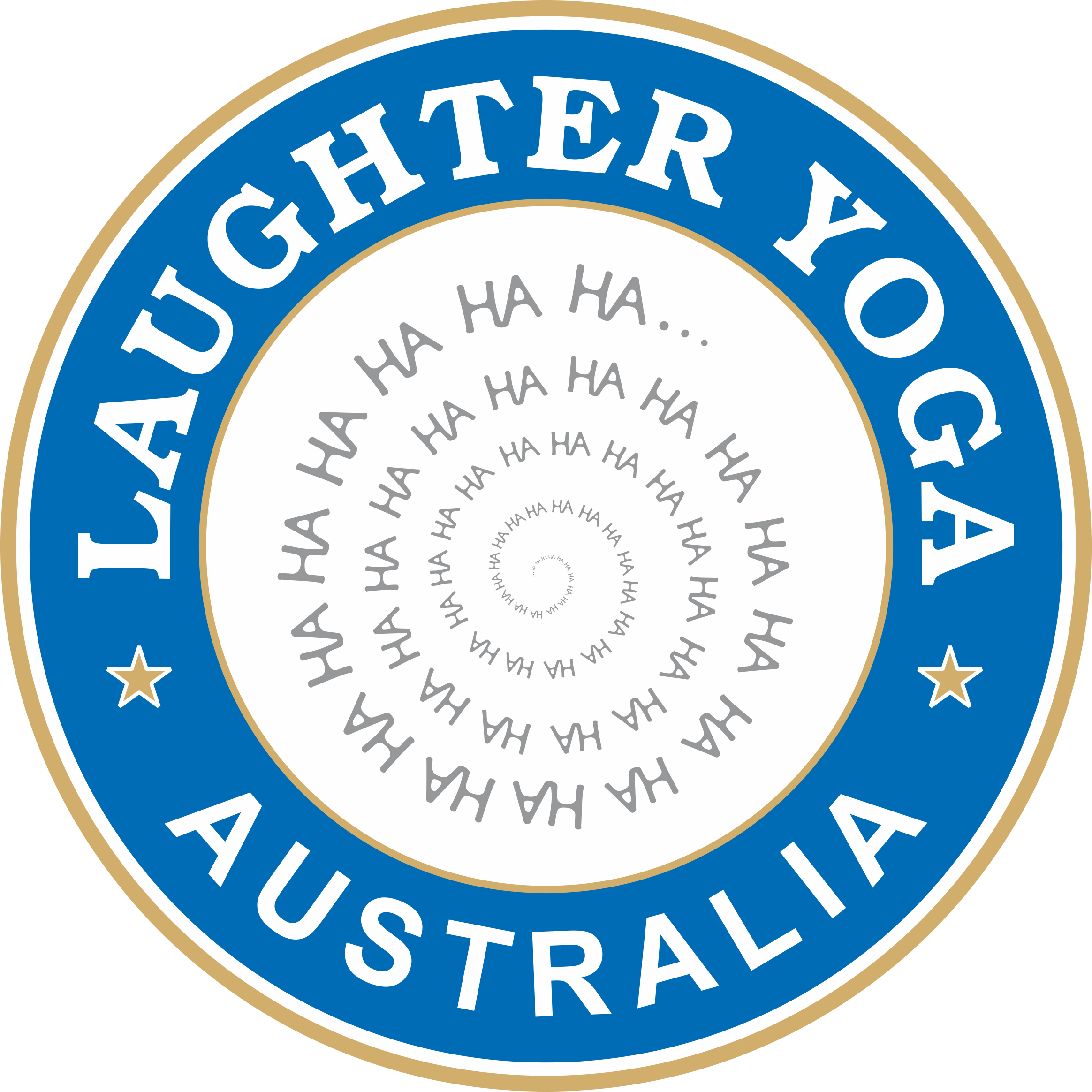 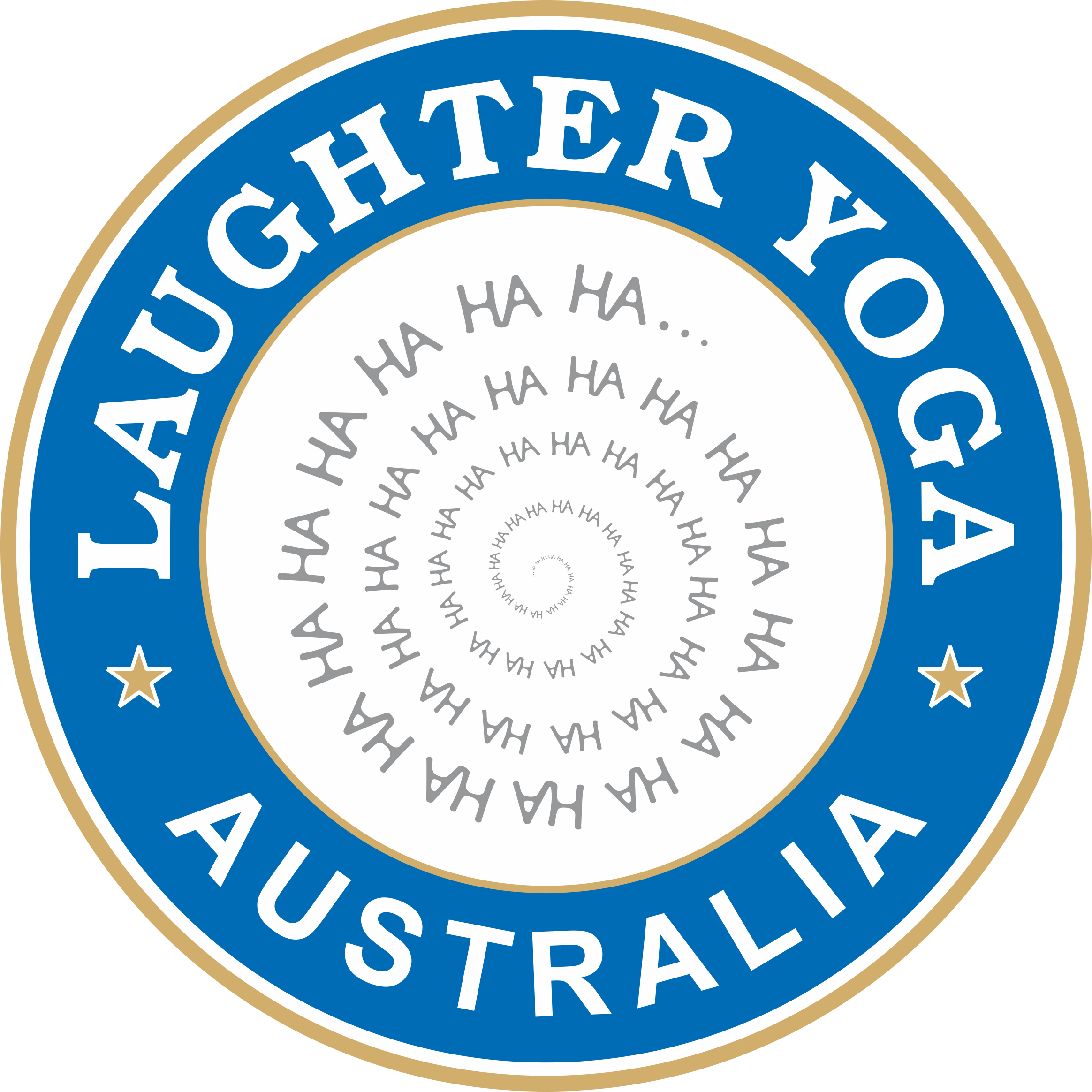 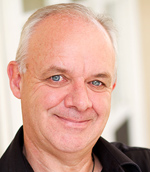 